Końcem  września odbył się biwak integracyjny  klas I-III w malowniczym, urokliwym miejscu(bez zasięgu) gospodarstwie agroturystycznym Krystyny i Zygmunta  Kąkol . Nasi opiekunowie zapewnili nam wiele atrakcji, więc się nie nudziliśmy.
Gdy doszliśmy na miejsce gospodarze zaserwowali  manifik gofry z bitą śmietana z najsmaczniejszym dżemem borówkowym  z pobliskiego Jałowca 1111mnpm. Ponieważ pogoda była piękna przyjemnie spędziliśmy czas. Były: wyścigi drużyn, przeciąganie liny i ognisko z pieczonymi kiełbaskami.  Całość dopełniała zabawa na placu zabaw między innymi w  „ Policjantów i złodziei.” Atrakcją spotkania  stały się  odwiedziny  wytresowanego psa pasterskiego.  Pierwsze znajomości i przyjaźnie poszerzyły kręgi. Był to mile spędzony czas. Wszyscy świetnie się bawili. Wracając  ze śpiewem na ustach żegnaliśmy lato.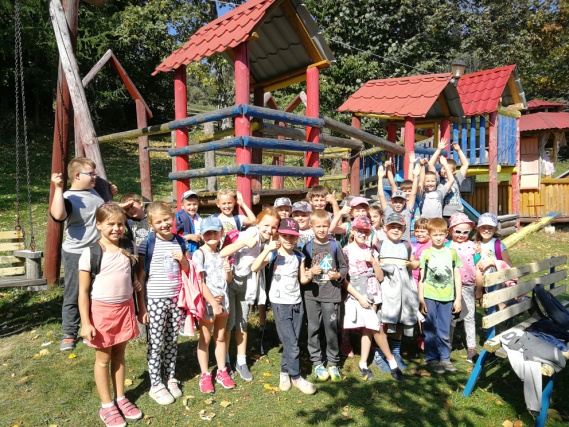 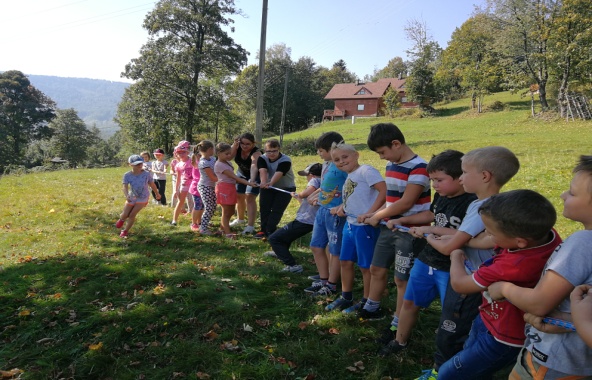 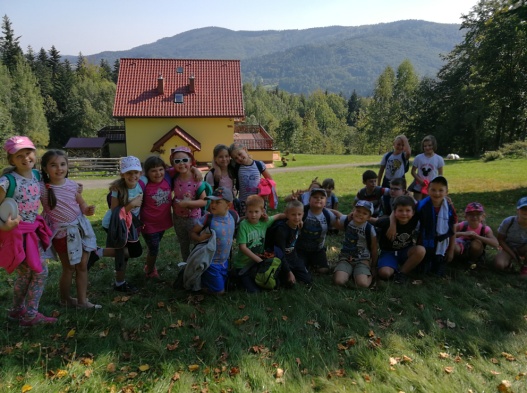 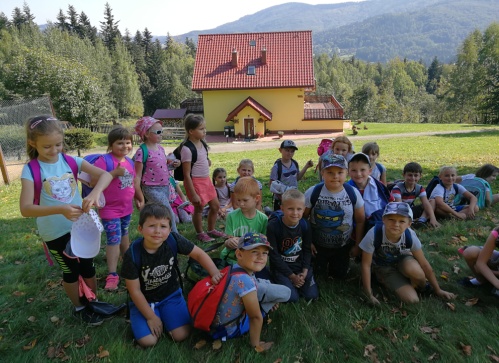 